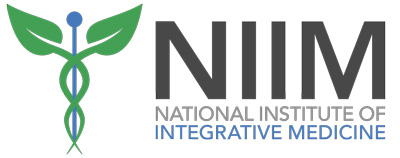 National Institute of Integrative MedicineINFORMED CONSENT FORM FOR PARTICIPANTS IN A RESEARCH PROJECT1.	I,  ………………………………………………………………	(please print name) 	consent to take part in the research project entitled:  
…………………………………………………………………………..2.	I acknowledge that I have read the attached Information Sheet entitled:  
…….3.	I have had the project, so far as it affects me, fully explained to my satisfaction by the research worker.  My consent is given freely.4.	Although I understand that the purpose of this research project is to improve the quality of medical care, it has also been explained that my involvement may not be of any benefit to me.5.	I understand that there may be side-effects from taking products associated with this study.6.	I have been given the opportunity to have a member of my family or a friend present while the project was explained to me.7.	I have been informed that, while information gained during the study may be published, I will not be identified and my personal results will not be divulged.8.	I understand that I am free to withdraw from the project at any time and that this will not affect medical advice in the management of my health, now or in the future.9.	I am aware that I should retain a copy of this Consent Form, when completed, and the attached Information Sheet.         I can be contacted by phone: _____________ or by email:_______________________Participant:  ……………………………………………………………………………………………	              (signature)	                     (date)Investigator:   …………………………………………………………………………………………...		           (signature)	(date)at appointment)